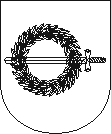 KLAIPĖDOS RAJONO SAVIVALDYBĖS TARYBASPRENDIMASDĖL KLAIPĖDOS RAJONO SAVIVALDYBĖS TARYBOS 2013 M. SAUSIO 31 D. SPRENDIMO NR. T11-46 „DĖL KLAIPĖDOS RAJONO SAVIVALDYBĖS TARYBOS VEIKLOS REGLAMENTO PATVIRTINIMO“ PAKEITIMO2020 m. rugpjūčio 20 d. Nr. T11-329GargždaiKlaipėdos rajono savivaldybės taryba, vadovaudamasi Lietuvos Respublikos vietos savivaldos įstatymo 18 straipsnio 1 dalimi, n u s p r e n d ž i a:1. Pakeisti Klaipėdos rajono savivaldybės tarybos veiklos reglamento, patvirtinto Klaipėdos rajono savivaldybės tarybos 2013 m. sausio 31 d. sprendimu Nr. T11-46 „Dėl Klaipėdos rajono savivaldybės tarybos veiklos reglamento patvirtinimo“ (2016 m. lapkričio 22 d. redakcija Nr. T11-386) 65 punktą ir jį išdėstyti taip:„65. Po Tarybos, Komiteto, komisijos, darbo grupės posėdžio (toliau tekste – posėdis) jo sekretorius sudaro posėdyje dalyvavusių Tarybos narių sąrašą, kuriame turi būti nurodyta posėdžio data, laikas, dalyvavusių posėdyje Tarybos narių vardas ir pavardė bei kiekvieno dalyvavusio Tarybos nario dalyvavimo posėdyje laikas. Šis sąrašas po posėdžio per 3 darbo dienas perduodamas Tarybos ir mero sekretoriatui.Sąrašą, kuriame nurodyti Tarybos posėdyje dalyvavę Tarybos nariai, pasirašo posėdžiui pirmininkavęs Meras, jo pavaduotojas ar kitas Tarybos narys ir Tarybos posėdžio sekretorius. Pagal Tarybos komitetų, komisijų, darbo grupių pateiktus protokolus, pasirašytus posėdžio pirmininko ir sekretoriaus, Tarybos ir mero sekretoriatas parengia sąrašą, kuriame nurodo Tarybos nario dalyvavimo posėdyje datą ir laiką. Posėdžiuose dalyvavusių Tarybos narių sąrašą Tarybos ir mero sekretoriatas, iki einamojo mėnesio paskutinės darbo dienos pateikia Bendrųjų reikalų skyriui ir Centrinei buhalterijai, kuri skaičiuoja Tarybos nariams atlyginimą (užmokestį).Apskaičiuotas atlyginimas (užmokestis) už praėjusį mėnesį ne vėliau kaip per 15 dienų po einamojo mėnesio pradžios pervedamas į Tarybos narių nurodytas sąskaitas.“2. Skelbti šį sprendimą Teisės aktų registre ir Klaipėdos rajono savivaldybės interneto svetainėje.Savivaldybės meras				                  Bronius Markauskas